Урок математики в 1 классе по теме: "Число и цифра 7"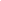 Тема: "Число и цифра 7".Основные цели: 1) сформировать представление о числе 7 с опорой на числовой отрезок, способность к его записи с помощью графической модели и цифрой; 2) закрепить взаимосвязь между частью и целым; 3) сформировать способность к сложению и вычитанию в пределах 7, к фиксированию движения по отрезку несколькими одновременно выполняемыми шагами; 4) повторить схематическую и знаковую форму записи чисел в пределах 7, сравнение групп предметов по количеству, запись результатов сравнения с помощью знаков "больше", "меньше", "равно".Мыслительные операции необходимые на этапе проектирования: наблюдение, сравнение, аналогия.Демонстрационный материал:картинки к устному счёту, к задачам экологического характера;1) карточки с графическим изображением чисел и знаков; 2) модель числового отрезка; 3) карточка для графической модели числа 7 на листе А-4, чёрный фломастер, красный фломастер; 4) эталон состава числа 7; 5) образцы выполнения заданий из учебника; 6) книга с иллюстрациями "Семь чудес света".Раздаточный материал:1) математические альбомы; 2) карточка с заданием (решение примеров по числовому отрезку); 3) "светофорчики" для настроения и самооценки.Ход урока:1.Самоопределение к учебной деятельности (организационное начало):Долгожданный дан звонок -Начинается урок!-Покажите на "светофоре" с каким настроением вы начинаете урок? 2.Актуализация опорных знаний:1) Счёт в пределах 20 (прямой и обратный):- Сосчитайте от 6 до 11; от 14 до 5. - Назовите последующее число 8, 13. Как получить последующее число? На сколько предыдущее число меньше последующего? - Назовите предыдущее число 6, 19. Как получить предыдущее число? На сколько последующее число больше предыдущего? - Какое число стоит между 3 и 5, а между 14 и 16? - Какое число стоит справа от 17? А слева от 11? - Назовите "соседей" числа 13.2) "Потерялось" число. Найдите его место в натуральном ряду чисел:12 3 4 6 7 8 9 10-Что вы можете сказать о числе 5 ?-Как получить число 5 ? Придумайте разные варианты.3) Закономерность : Установите закономерность и скажите, какое число надо вставить? 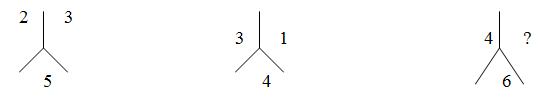 4) Множество решения неравенства:Вставьте в "окошко" число, чтобы полученное неравенство было верным: 6. Назовите все возможные варианты и докажите с помощью числового отрезка.5) Математические задачи с экологической направленностью: /ответы дети показывают с помощью числового "веера"/Почтальон Печкин по утрам всегда читает новости об охране природы из свежих газет. Утром он прочитал 2 статьи, днём ещё 2 статьи, а вечером - 1 статью. Сколько всего статей прочитал Печкин? ( 2+2+1=5)- Какое числовое выражение вы составили при решении этой задачи? Как называется это выражение? (сумма) - Из скольких частей состоит эта сумма? (из 3) - Как называется результат этого выражения, какое число мы искали? (целое) - Как называются компоненты при сложении? (слагаемые, сумма)Малыш и Карлсон хотели сделать 6 скворечников, а за один день сделали только 3 скворечника. Сколько скворечников им ещё осталось сделать? (6-3=3)- Какое числовое выражение вы составили при решении этой задачи? Как называется это выражение? (разность) -Назовите компоненты разности. (6-уменьшаемое, целое; 3-вычитаемое, часть; 3-разность, часть) -Ребята, а как вы думаете, почему Колобок из одноимённой сказки убежал в лес от бабушки с дедушкой? (варианты ответов детей) -Знаете, ребята, есть и ещё одна версия. Послушайте её:Пока Колобок остужался на окошке, он услышал по радио передачу об охране окружающей среды. О том, что люди, отдыхая в лесу, часто нарушают правила бережного отношения к природе. И он решил на время убежать от дедушки с бабушкой в лес, чтобы навести порядок. Он уговорил Зайца, встретившего его первым на тропинке, помочь ему приготовить и развесить запрещающие знаки: "Свалка мусора запрещена!", "Жечь мусор запрещено!", "Птичьи гнёзда не трогать!", "Ручей не засорять!", "Берегите лес от пожаров!". Колобок поставил 3 знака и Зайчик тоже 3. Сколько всего знаков поставили в лесу Колобок и Зайчонок?(3+3=6)Выхлопные газы автомобилей загрязняют воздух. А вот Незнайка во время стоянки часто оставляет включённым мотор своей машины. Жители Солнечного города в понедельник сделали ему 2 замечания, во вторник 3 замечания, а в среду ещё 1 замечание. Сколько всего замечаний сделали жители Солнечного города Незнайке? (2+3+1=6)Каждая сломанная ветка - это маленькая рана, нанесённая природе. Мальвина, живя в лесу и, прячась от злого кукольника Карабаса-Барабаса, заботилась о деревьях. Она перевязала больные веточки на деревьях. На одном дереве она перевязала 4 веточки, на другом 2 веточки. Три веточки не прижились. Сколько же веточек на дереве вылечила Мальвина? (4+2-3=3)Когда Крокодил Гена и Чебурашка узнали, что деревья выделяют большое количество кислорода, необходимого для дыхания, а также для очистки воздуха от пыли и других загрязнений, они посадили возле своего дома деревья. Гена посадил 5 тополей, а Чебурашка - 2 клёна. Сколько всего деревьев посадили Гена с Чебурашкой?(5+2=7)6) Заполни пропуски (на доске): 2 + * = 6- Как найти неизвестную часть в числовом равенстве? * - 2 = 3- Как найти неизвестное целое в числовом равенстве? Постановка проблемы. Открытие нового:Цель:7) организовать коммуникативное взаимодействие, в ходе которого выявляется и фиксируется причина затруднения;8) согласовать тему и цель урока.-Давайте выполним задание на карточке с числовыми отрезками. Решите примеры, используя числовые отрезки. 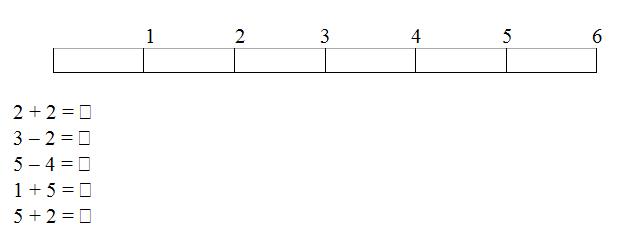 (проблема!)-Что случилось? В чём проблема? (мы не знаем, как обозначается цифра 7, и на числовом отрезке не хватает ещё одного отрезка )-Какова цель нашего урока? (договориться, как будем обозначать число 7, изучить, из каких частей оно состоит).-Значит, ТЕМА урока - … ("Число и цифра 7") Историческая справка:-Знаете, ребята, число 7 издавна считается магическим числом. Большим почётом ещё в древности была окружена семёрка. Отголоски почитания этого числа дошли до наших дней. Мы часто слышим поговорки и пословицы: "Семь бед - один ответ", "Семь раз отмерь - один раз отрежь", "На седьмом небе от счастья", "Семеро одного не ждут", "Лук от семи недуг"…и т.д. Все вы знаете знаменитые сказки "Волк и семеро козлят", "Белоснежка и семь гномов", "Сказка о мёртвой царевне и семи богатырях"…7 играло большую роль в древней мифологии: 7 римских богов, 7 чудес света в Древней Греции, 7 цветов радуги…Нередко, приписывая числу 7 таинственную силу, знахари вручали больному семь разных лекарств, настоянных на семи травах, и советовали пить их семь дней. Физкультминутка: У медведя дом большой,а у зайки маленький.Наш медведь идёт домой,А за ним и заинька.Мы зверушек провожаемИ урок наш продолжаем.3. Проектирование и фиксация нового знания.-Отгадайте загадку: Братцев этих ровно семь.Вам они известны всем.Каждую неделю кругомХодят братцы друг за другом.Попрощается последний -Появляется передний.(дни недели)- Назовите хором названия дней недели. (…) - Покажите на числовом "веере" цифру обозначающую количество дней в неделе. - Как получить число 7 ? (…) - Можем ли мы записать число 7 с помощью точек? (…) - На листочках, на пустом домино чёрным фломастером изобразите число 7 в виде точек. (разные варианты вывешиваются на доске)Работа с учебником (стр. 2-3):-Давайте посмотрим, как люди договорились записывать знак, обозначающий число 7. (на стр. 2-3 учебника) - На что похожа цифра 7? (…) -Рассмотрим образец написания цифры 7. (на стр. 3) -Из скольких элементов состоит эта цифра?Демонстрация написания цифры 7:- Откуда надо начинать писать цифру 7? (чуть ниже середины верхней линии клетки) - Поставлю точку в этом месте. Далее ведём вверх с небольшим плавным закруглением, делаем волнистую линию до правого верхнего угла и оттуда ведём прямую линию вниз до середины нижней линии клетки. - Пропишите красиво три цифры 7 на клеточной строчке. - Теперь вернёмся к нашему заданию на карточке, где возникло затруднение. - Можем ли мы теперь записать результат? (да) - Запишите. - Можем ли мы проверить результат на числовом отрезке? (нет) - Почему? (числовой отрезок оканчивается на 6) - Что будем делать? (надо достроить ещё один единичный отрезок) - Как будем достраивать числовой отрезок? (от числа 6 вправо проведём один единичный отрезок)/Ученик достраивает числовой отрезок на доске и подписывает цифру 7/.Определение состава числа 7 и фиксирование его на эталоне.-Теперь, когда мы научились писать цифру 7, определим состав числа 7. А помогут нам в этом математические домики в альбоме на стр. 1. -Итак, как получить число 7? (…) /Учитель помещает эталон состава числа 7/ -Справились мы с возникшим затруднением? (да) -Что теперь будем делать? (тренироваться в использовании числа и цифры 7)4. Первичное закрепление.Красиво пропишите цифру 7 до конца клеточной строки. ФИЗКУЛЬТМИНУТКА:Буратино потянулся,Раз нагнулся, два нагнулся.Руки в стороны развёл,Ключик видно не нашёл.Чтобы ключик нам достать,Нужно на носочки встать.5. Самоконтроль с проверкой по эталону:-Давайте проверим наши знания, выполнив задание № 1 на стр.2 самостоятельно. -Теперь сравните свою запись с эталоном. /Учитель вывешивает на доску образец выполнения задания/ - Если есть расхождения, то поставьте себе рядом с примером знак "?" и исправьте свои ошибки. -А кто выполнил задание правильно, поставьте себе "+". -Кто понял и исправил свою ошибку? (дети поднимают руки). МОЛОДЦЫ! -Кто выполнил без ошибок? Я за вас рада!6. Включение в систему знаний и повторение.Задание №3. -Что нужно сделать в этом задании? (сравнить группы предметов по количеству) -Самостоятельно выполните это задание./После окончания работы учащимися, учитель вывешивает на доске эталон (образец) выполнения данного задания/7.Рефлексия учебной деятельности на уроке.-Чему вы учились на этом уроке? -Какие задания вам показались особенно интересными? -Что запомнилось больше всего? -Какую самооценку своему труду на уроке вы себе дадите? Покажите на "светофоре". -С каким настроением вы заканчиваете этот урок? -Вы все сегодня хорошо поработали, скажем друг другу - СПАСИБО.Дидактические требования к современному уроку- формулирование образовательных задач в целом и его составных элементов, их связь с развивающими и воспитательными задачами. Определение места в общей системе уроков;- определение оптимального содержания урока в соответствии с требованием учебной программы и целями урока, с учетом уровня подготовки и подготовленности учащихся;- прогнозирование уровня усвоения учащимися научных знаний, сформированности умений и навыков, как на уроке, так и на отдельных его этапах;- выбор наиболее рациональных методов, приемов и средств обучения, стимулирования и контроля оптимального воздействия их на каждом этапе урока, выбор, обеспечивающий познавательную активность, сочетание различных форм коллективной и индивидуальной работы на уроке и максимальную самостоятельность в учении учащихся;- реализация на уроке всех дидактических принципов;- создание условий успешного учения учащихся.Основные типы уроков:1. Урок изучения нового. Это: традиционный (комбинированный), лекция, экскурсия, исследовательская работа, учебный и трудовой практикум. Имеет целью изучение и первичное закрепление новых знаний.2. Урок закрепления знаний. Это: практикум, экскурсия, лабораторная работа, собеседование, консультация. Имеет целью выработку умений по применению знаний.3. Урок комплексного применения знаний. Это: практикум, лабораторная работа, семинар и т.д. Имеет целью выработку умений самостоятельно применять знания в комплексе, в новых условиях.4. Урок обобщения и систематизации знаний. Это: семинар, конференция, круглый стол и т.д. Имеет целью обобщение единичных знаний в систему.5. Урок контроля, оценки и коррекции знаний. Это: контрольная работа, зачет, коллоквиум, смотр знаний и т.д. Имеет целью определить уровень овладения знаниями, умениями и навыками.Структурные элементы учебного занятияЭТАПЫ Дидактические задачи Показатели реального результата решения задачи1. Организация начала занятия.Подготовка учащихся к работе на занятии.Полная готовность класса и оборудования, быстрое включение учащихся в деловой ритм.2. Проверка выполнения домашнего задания.Установление правильности и осознанности выполнения домашнего задание всеми учащимися, выявление пробелов и их коррекция.Оптимальность сочетания контроля, самоконтроля и взаимоконтроля для установления правильности выполнения задания и коррекции пробелов.3. Подготовка к основному этапу занятия.Обеспечение мотивации и принятия учащимися цели, учебно-познавательной деятельности, актуализация опорных знаний и умений.Готовность учащихся к активной учебно-познавательной деятельности на основе опорных знаний.4. Усвоение новых знаний и способов действий.Обеспечение восприятия осмысления и первичного запоминания знаний и способов действий, связей и отношений в объекте изучения.Активные действия учащихся с объемом изучения; максимальное использование самостоятельности в добывании знаний и овладении способами действий.5. Первичная проверка понимания.Установление правильности и осознанности усвоения нового учебного материала; выявление пробелов и неверных представлений и их коррекция.Усвоение сущности усваиваемых знаний и способов действий на репродуктивном уровне. Ликвидация типичных ошибок и неверных представлений у учащихся.6. Закрепление знаний и способов действий.Обеспечение усвоения новых знаний и способов действий на уровне применения в измененной ситуации.Самостоятельное выполнение заданий, требующих применения знаний в знакомой и измененной ситуации.7. Обобщение и систематизация знаний.Формирование целостной системы ведущих знаний по теме, курсу; выделение мировоззренческих идей.Активная и продуктивная деятельности учащихся по включений части в целое, классификации и систематизации, выявлению внутрипредметных имежкурсовых связей.8. Контроль и самопроверка знаний.Выявление качества и уровня овладения знаниями и способами действий, обеспечение их коррекции.Получение достоверной информации о достижении всемиучащимися планируемых результатов обучения.9. Подведение итогов занятий.Дать анализ и оценку успешности достижения цели и наметить перспективу последующей работы.Адекватность самооценки учащегося оценке учителя. Получение учащимися информациио реальных результатах учения.10. Рефлексия.Мобилизация учащихся на рефлексию своего поведения (мотивации, способов деятельности, общения). Усвоение принципов саморегуляции и сотрудничества.Открытость учащихся в осмыслении своих действий и самооценке. Прогнозирование способов саморегуляции и сотрудничества.11. Информация о домашнем задании.Обеспечение понимания цели, содержания и способов выполнения домашнего задания. Проверка соответствующих записей.Реализация необходимых и достаточных условий для успешного выполнения домашнего задания всеми учащимися в соответствии с актуальным уровнем их развития.Этапы комбинированного урока:Организация начала урока Проверка выполнения домашнего задания Всесторонняя проверка знаний Подготовка к усвоению нового учебного материала. Усвоение новых знаний. Первичная проверка понимания учащимися нового материала. Закрепление новых знаний. Подведение итогов урока. Информация о домашнем задании, инструкция о его выполнении. Этапы других типов уроков включают как обязательные этапы: Организация начала урока Подготовка к активному усвоению нового учебного материала. Информация о домашнем задании, инструкция о его выполнении В качестве основного этапа выступает этап, отвечающий основной обучающей цели данного урока.Дидактические требования к современному уроку- четкое формулирование образовательных задач в целом и его составных элементов, их связь с развивающими и воспитательными задачами. 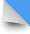 Некоторые файлы (разработки уроков, сценарии, поурочные планы) и информация, находящиеся на данном сайте, были найдены в сети ИНТЕРНЕТ, как свободно распространяемые, присланы пользователями сайта или найдены в альтернативных источниках, также использованы собственные материалы. Автор сайта не претендует на авторство ВСЕХ материалов. Если Вы являетесь правообладателем сценария, разработки урока, классного часа или другой информации, и условия на которых она представлена на данном ресурсе, не соответствуют действительности, просьба немедленно сообщить с целью уст материалов сайта - размещение баннера  -ОБЛЬНО!!! 